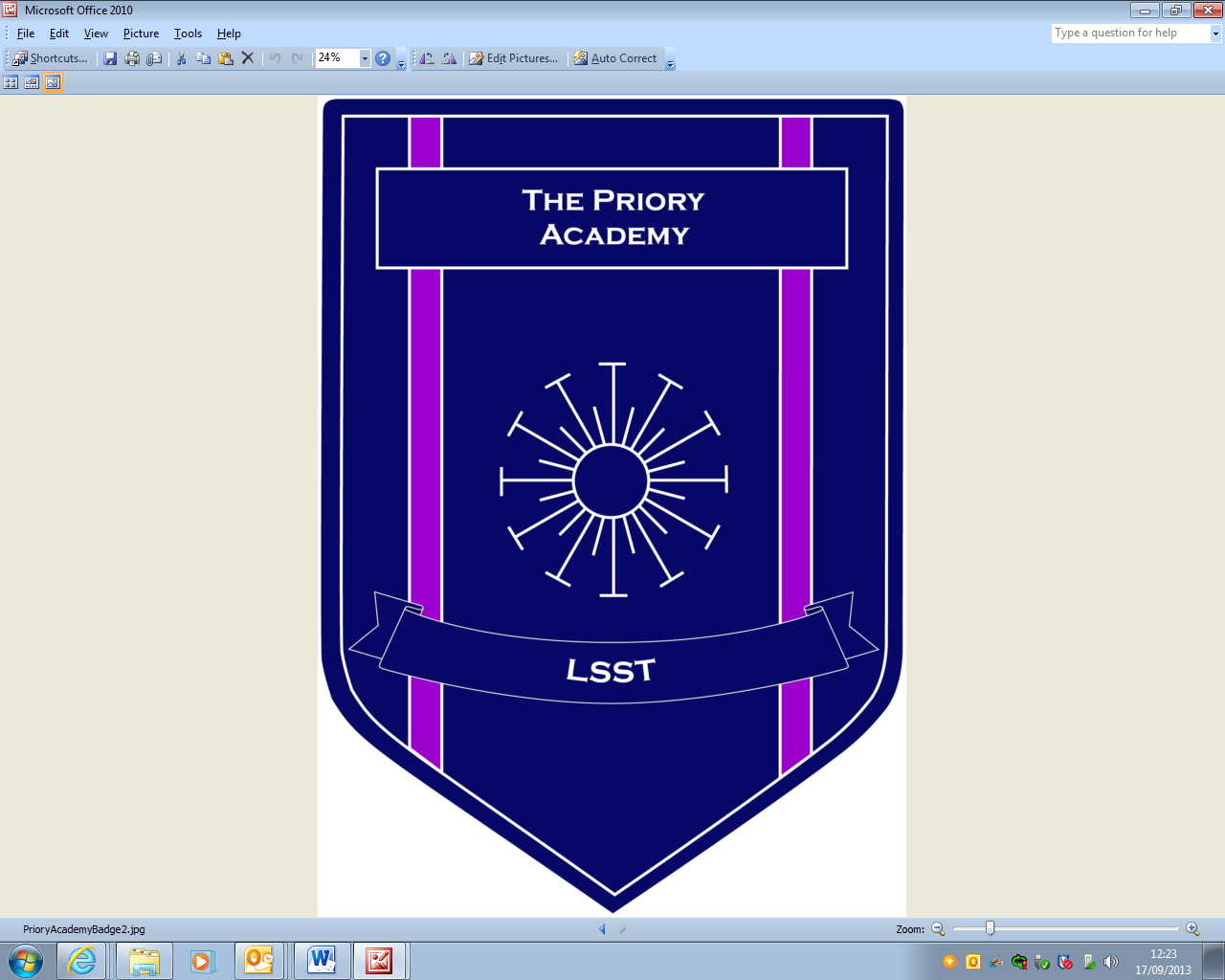 Sports Centre Fitness InstructorSCP 14 -  £15,882 pro rata £5,151 per annum9 hours per week / term time only
Hours of work will consist of midweek sessions 3-6pm To commence ASAPSUPPORT STAFFSUPPORT STAFF
We are seeking to appoint a professional, confident and dynamic individual to work as part of the health and fitness team at the Academy.  The role will include planning and implementing fitness class programmes, inducting new members and overseeing the health and fitness suite. Please see Job Description for further details.The ideal candidate should hold at least the Level 2 Fitness Instructors award.  In addition it is desirable that health and fitness related qualifications are held, Applicants should have a sound knowledge of Microsoft applications, including Word, Outlook and Excel.  We are looking for someone with a genuine interest in a career in the health and fitness industry.The Academy is committed to safeguarding and promoting the welfare of children and young people and expects all staff to share this commitment. This position is subject to an enhanced DBS disclosure. Application packs are available via our website at www.prioryacademies.co.uk/priory  C.V’s are not acceptable. Or contact: generalenquiries@priorylsst.co.uk The Priory Academy LSSTCross O Cliff Hill, Lincoln, LN5 8PW01522 889977www.prioryacademies.co.uk/priory
We are seeking to appoint a professional, confident and dynamic individual to work as part of the health and fitness team at the Academy.  The role will include planning and implementing fitness class programmes, inducting new members and overseeing the health and fitness suite. Please see Job Description for further details.The ideal candidate should hold at least the Level 2 Fitness Instructors award.  In addition it is desirable that health and fitness related qualifications are held, Applicants should have a sound knowledge of Microsoft applications, including Word, Outlook and Excel.  We are looking for someone with a genuine interest in a career in the health and fitness industry.The Academy is committed to safeguarding and promoting the welfare of children and young people and expects all staff to share this commitment. This position is subject to an enhanced DBS disclosure. Application packs are available via our website at www.prioryacademies.co.uk/priory  C.V’s are not acceptable. Or contact: generalenquiries@priorylsst.co.uk The Priory Academy LSSTCross O Cliff Hill, Lincoln, LN5 8PW01522 889977www.prioryacademies.co.uk/priory